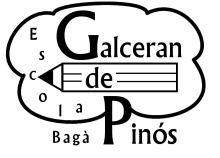 PROGRAMA ESPORT BLANC ESCOLAR 2022-23       3rAquest curs, els alumnes de 3r i 4t participaran en el Programa Esport Blanc Escolar que organitza la Secretaria General de l’ Esport amb col·laboració amb el Departament d’ Educació.Aquest programa té com a objectiu principal, la promoció de l’esquí escolar a l’alumnat de les escoles de les comarques dels Pirineus. Vol fer-ho des de l’atenció a la formació integral de l’alumnat, educant en el coneixement i el respecte a la natura i les nostres muntanyes. Proposa una iniciació poliesportiva de tres esports d’hivern: esquí alpí, esquí de fons i surf de neu.Els monitoratge i el transport està subvencionat pels Consell Esportiu, Consell comarcal i Estacions d’esquí.L’activitat consta de sis sessions, dues de cada modalitat: esquí alpí, esquí de fons i surf de neu i una sessió a final de graduació pels alumnes de 4t. La data d’inici serà el dilluns 16 de gener amb la modalitat d’esquí de fons.Materials i cost: El programa inclou el pagament per part de les famílies del 50% del lloguer del material i l’assegurança, això són 32 € per alumne/a. No caldrà abonar aquesta quantitat ja que a 3r l’ AFA subvenciona aquesta activitat.Cada dia els alumnes hauran de portar: roba adequada, anorac i pantalons impermeables, roba tèrmica per posar a sota, guants, uns mitjons de recanvi, buff, ulleres de sol, crema protectora per la pell i els llavis. Seria convenient, en la mesura del possible, que a les sessions d’esquí de fons l’alumnat porti malles en comptes de pantalons d’esquí, així com ulleres de sol normals si se’n disposa.És també imprescindible portar CASC per fer esquí alpí i surf de neu (si es lloga el material, ja ve inclòs el casc). Caldrà que portin una mascareta per l’autocar.També caldrà que portin esmorzar, dinar, aigua i alguna barreta energètica, fruits secs o fruita deshidratada per portar a la butxaca mentre fan l’activitat. Forfet: No cal tramitar el forfet per fer aquesta activitat.Retorneu l’autorització signada abans del 30 de novembre de 2022 o bé la renúncia a la participació que haureu de demanar a la tutora.Contesteu i retorneu a l’escola abans del 30 de novembre.Té esquís propis?  SI      NOPer les altres modalitats d’esquí necessitem saber:Número normal de sabata: ……………………………………….Alçada del nen/a: …………………………………………………..Pes: ..........................................................................................El Sr/Sra ………………………………………………………………amb DNI número ……………….Sol·licita que el seu fill/a ………………………………………………………………….. de 3rcurs, assisteixi al curs d’esquí del Programa Esport Blanc Escolar de l’ Escola Galceran de Pinós delegant  la  custodia del  nen/nena en  el/la professor/a acompanyant del grup, i autoritza les decisions medico-quirúrgiques que fóra convenient aplicar en cas d’urgència, sota la direcció facultativa pertinent.Signatura:       Bagà, a…………… de novembre de 2022